	AGGIE MOM CAMP  	 	 	 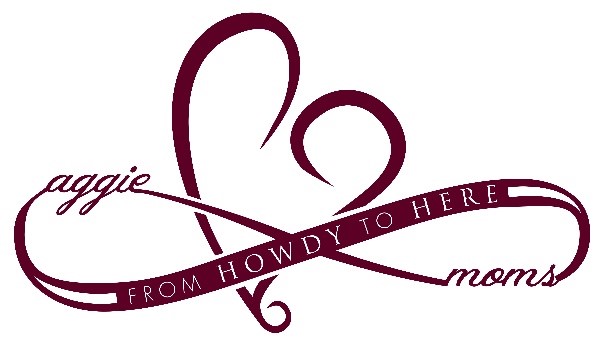 	FEBRUARY 22-24, 2019  	 	 THE GEORGE/CAVALRY HOTELS COLLEGE STATION	Deadline: Must be postmarked, or turned into Patty Arnett at meetings by January 12, 2019. Sorry No refunds after Jan. 15th (Deadline)Pass it back – it’s time for Aggie Mom Camp! Our Aggies have Fish Camp, T-Camp or Howdy Camp to aid in the transition to college life and to orient them to the traditions at Texas A&M University. In 1994, Aggie Moms’ Camp was created to help current Aggie moms to pass on the traditions of Texas A&M University to new Aggie Moms. Since then, this event has become a way for “new” and “seasoned” Aggie Moms to come together as a part of the Aggie Family. There will be speakers, entertainment, a campus tour, meals and lots of mom-raderie! Come join us for a weekend of “From Howdy to Here”. This is an Aggie Mom Camp t-shirt and jeans weekend!  Registration fee includes the following: 2 nights at The George/Cavalry Court Hotels • Speakers, entertainment & tour 1 Aggie Mom Camp t-shirt    • Mini Boutique to shop at  Tote bag      • Tons of Aggie Mom friends and memories! 5 meals (2 Breakfasts – Saturday & Sunday, Lunch – Saturday and 2 Dinners - Friday & Saturday) Your Saturday dinner ticket is included in your registration fee, but we encourage you to invite your Aggie students. Additional dinner tickets will not be available during camp; they must be purchased with Registration.  --------------------------------------------------------------------------------------------------------------------------- ----------------------------------- Mail Registration and check (payable to Federation of Texas A&M Mothers’ Clubs) to: SA Aggie Moms Club Camp Director, Patty Arnett, 2342 Frontier Trail, San Antonio, TX 78251 by January 12th.Or Email form to Patty at Pattyarnett18@aol.com, and charge with Credit Card by calling Katy Gawlik 210-573-7653 by January 15th, contact Patty after hours at 210-422-9664 or email her with questions. Name: ___________________________________________________________________ TAMU Class: _____ Address: _________________________________________ City: ____________ State:  _____ Zip: _________ Phone: ______________________   Aggie Moms Club? ____________________________________________ Email: _____________________________________     Corps Mom?   Y or N   Past Chair/Counselor?   Y or N NOTE: IF YOU INDICATE CORPS MOM YOU WILL BE IN ANOTHER HOTEL, If you want to be with SA General Group indicate NO for Corps Mom. *Any special medical/allergy, physical or dietary needs?   Y or N    If yes, explain: ________________________ Roommate Name (include her Club): ___________________________________________________________ If you have a roommate preference, her name must be submitted here. If you don’t have a preference, another Aggie Mom will be assigned. Camp Preference (for returning campers only): Bonfire Babes (San Antonio Group)FOR RETURNING CAMPERS’ USE ONLY. Unless otherwise noted, you will be randomly placed in a camp. Registration fee*: . . . . . . . . . . . . . . . . . . . . . . . . . . . . . . . . . . . . . . . . . . . . . . . . . . . . . . . . . . . . . . . . . . $       295.00 One t-shirt is included to be worn all weekend as your ‘ticket’ into Camp activities. Adult t-shirt size?   S     M     L    XL     XXL        Add $15 for extra t-shirt . . . . . . . . . . . . . . . . . . . . . . . $_________ Add $20 per extra dinner ticket (space is limited) . . . . . . . . . . . . . . # extra tickets: __________      $_________  Total due (Make check payable to: Federation of Texas A&M Mothers Clubs):  . . . . . . . . . . . . . . . .$_________  *If you require something other than double occupancy, contact the Chairs at amcchair@aggienetwork.com.  By attending, you consent to having your photo or likeness used for promotion of Aggie Mom Camp in literature and/or video recordings. 